GAMBARAN PENGETAHUAN IBU TERHADAP STATUS GIZI LEBIH PADA BALITA (BB/U) DI DESA TUALANG TIMUR PERAWANGTUGAS AKHIR Diajukan Sebagai Syarat Untuk Menyelesaikan Program Pendidikan Diploma III  Gizi Politeknik Kesehatan Kemenkes Riau Oleh :DONI PRIANTONIM : PO31613411008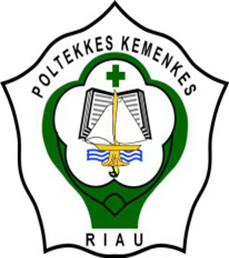 KEMENTERIAN KESEHATAN REPUBLIK INDONESIAPOLTEKNIK KESEHATAN KEMENKES RIAUJURUSAN GIZIPEKANBARU 2020